Tacoma Community Justice Center 1016 S. 28th Street Tacoma, WA 98409(253) 680-2603 ReceptionDriving Directions to the Tacoma CJC:From the south on I-5:Take the S. 38th St/WA-16 W exit (EXIT 132), toward Gig Harbor/BremertonTake the S. 38th St. East exitTurn slight right onto S 38th St.Turn left onto S. M St.Follow this street under I-5 and through two (2) lights.The road curves sharp to the right.  The Tacoma Community Justice Center is the building on your right.From the north on I-5:Take the WA-7 S/I-705 N exit (EXIT 133), toward City CenterTake the East 26th St. exit toward Tacoma DomeTurn left onto East 26th St.Turn right onto Pacific Ave/WA-509Turn left onto S. 25th St.Turn left onto S. Yakima Ave.Turn right onto S. 28th St.The Tacoma Community Justice Center is the building on your left.You will be entering the Tacoma Community Justice Center off of 28th.  You will go to the reception window and follow the directives of the Receptionist.  They will get you signed in as a visitor and get you to your meeting location within the building.Please refer to the map below for appropriate parking.  Thank you.CJC Receptionist informed us that if their parking lots are full (which does happen), people can find street parking on 28th Street.  There is no parking fee or time restrictions to park there.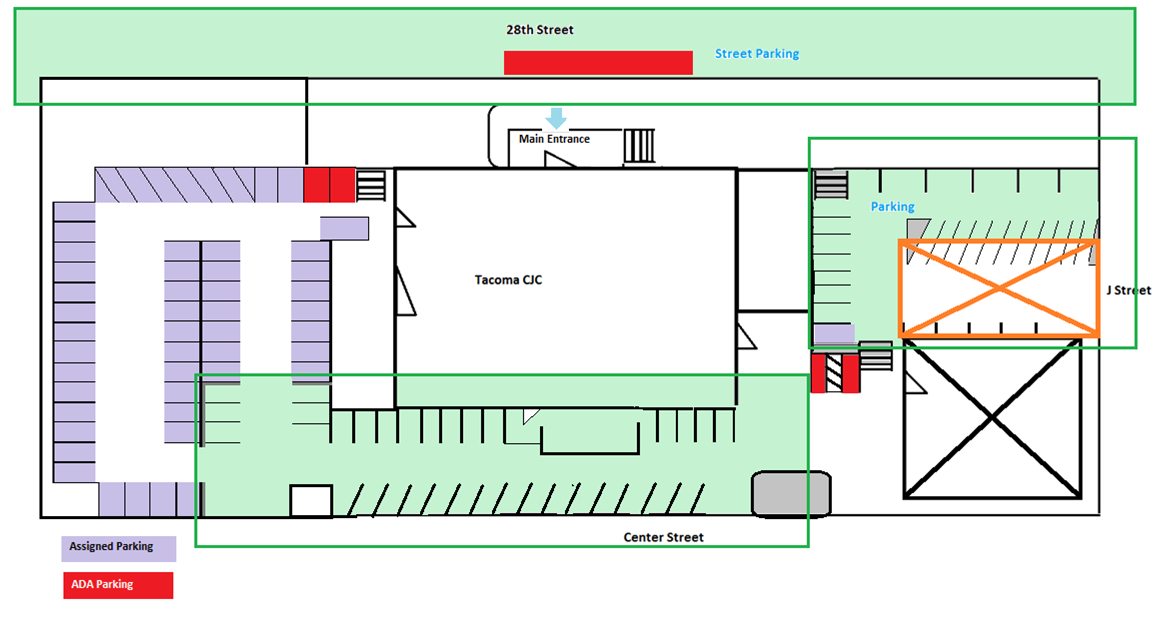 